16.Втыкание канцелярских кнопок в деревянный брусок.17. Комкание платка (носовой платок взять за уголок одной рукой и вобрать в ладонь, используя пальцы только этой руки).18.Прикрепление бельевых прищепок к горизонтально натянутой веревке.19.Перебирание четок или бус одновременно двумя руками навстречу друг другу и обратно.20.Нахождение спрятанных предметов в «сухом бассейне» с горохом и фасолью (в пластиковых ведрах или тазиках).21.Сжимание и разжимание эспандера.22.Катание резиновых, пластмассовых, деревянных, поролоновых мячей с шипами ("ёжиков").23.Игры с конструктором, мозаикой и другими мелкими предметами.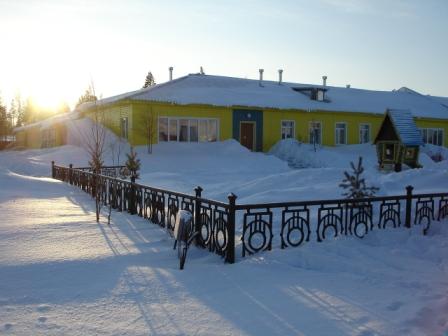 МДОУ «Детский сад «Лесовичок» п.Ягельный»ЗАНЯТИЯ ДЛЯ РАЗВИТИЯ МЕЛКОЙ МОТОРИКИ РУК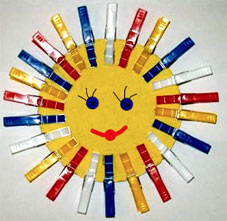 Учитель-логопед Ковалёва С.А."Представление, что при любом двигательном тренинге... упражняются не руки, а мозг, вначале казалось парадоксальным и лишь с трудом проникло в сознание педагогов".Н.А. БернштейнПочему так важно для детей развитие тонкой моторики рук? Дело в том, что в головном мозге человека центры, отвечающие за речь и движения пальцев рук, расположены очень близко. Стимулируя тонкую моторику и активизируя тем самым соответсвующие отделы мозга, мы активизируем и соседние зоны, отвечающие за речь. Чтобы заинтересовать ребенка и помочь ему овладеть новой информацией, нужно превратить обучение в игру, не отступать, если задания покажутся трудными, не забывать хвалить ребенка. Предлагаем вашему вниманию игры на развитие мелкой моторики, которыми можно заниматься как в детском саду, так и дома.1. Составление контуров предметов (например, стола, дома) сначала из крупных, затем из более мелких палочек.2. Составление цепочки из 5-10 канцелярских скрепок разного цвета.3. Вырезание из бумаги какой-либо фигуры (например, ёлки) правой и левой рукой.4. Нанизывание пуговиц, крупных бусинок на шнурок, а мелких бусин, бисера - на нитку с иголкой.5. Сортировка бобов, фасоли, гороха, а также крупы (пшена, гречки, риса).6. Застегивание и расстегивание пуговиц, молний, кнопок, крючков.7. Завинчивание и отвинчивание шайбы, крышек у пузырьков, баночек.8. Доставание бусинок ложкой из стакана.9. Складывание мелких предметов (например, пуговиц, бусин) в узкий цилиндр.10.Наматывание нитки на катушку и сматывание её в клубок.         11.Продевание нитки в иголку.12.Пришивание пуговиц и сшивание материалов различными видами швов.         13.Стирание ластиком нарисованных предметов.14.Капание из пипетки в узкое горлышко бутылочки.         15.Надевание и снимание колечка (массаж пальцев). МДОУ «Детский сад «Лесовичок» п.Ягельный Надымского района»2015 г.